ІЗ ДОСВІДУ РОБОТИ ВЧИТЕЛІВ ФІЗИКИПЛАНУВАННЯ ЗАНЯТТЯ В УМОВАХ ДИСТАНЦІЙНОГО НАВЧАННЯ(на прикладі уроку фізики у 8 класі за темою «Робота і потужність електричного струму»)Фадеєва Ольга Іванівна, учитель фізики Зміївського ліцею №1 ім. двічі Героя Радянського Союзу З.К.Слюсаренка Зміївської районної ради Харківської областіЯкісне дистанційне навчання в умовах карантину – це в першу чергу якісний контент і зворотний зв’язок з учнями.Для проведення дистанційного навчання я використовую електронну освітню платформу Zoom, «На урок», «Всеосвіта», розміщую матеріали  на сайті ліцею та власному сайті (https://fadeeva.ucoz.ua/load/fizika_7_klas/24, розділ «Дистанційна освіта»). Зворотний зв’язок – питання щодо самостійного розв’язання задач, виконання домашньої роботи учнями здійснюємо через електронну пошту та Viber. Діти надсилають фотографії виконаних завдань, я перевіряю й намагаюсь кожному учню дати коротку пораду, на що потрібно звернути увагу. На платформі Zoom застосовую технологію «перевернутого класу»: до заняття учні самостійно опрацьовують теоретичний матеріал за підручником, переглядають рекомендований  відеоурок (або його фрагмент), а в режимі онлайн відпрацьовують практичні завдання, розв’язують задачі. Саме ця технологія допомагає учням вчитися, самостійно добувати знання. Дуже важливо допомогти діям у самостійному опрацюванні теоретичного матеріалу. Тому я для кожного уроку готую план, у якому чітко вказую, що потрібно зробити. Наприклад, інструктаж для учнів 8 класу при вивченні теми «Робота і потужність електричного струму»: прочитай §33 «Робота і потужність електричного струму»;  переглянь відеоурок за посиланням; https://www.youtube.com/watch?v=CiSDGSSlTKUвивчи формулу роботи електричного струму А= UIt;вивчи формули  потужності електричного струму   ; P= UI; розглянь розв’язання задачі 2 на ст.183;перевір, чи знаєш ти відповіді на контрольні запитання після §33. Таким чином, до початку заняття на платформі Zoom учні вже мають уявлення про роботу й потужність електричного струму, якусь частину матеріалу вони зрозуміли, можливо, у них виникли питання, які ми розглянемо на уроці. Більшість учнів 8 класу ще не мають сформованих навичок самостійної роботи. При виборі методів і прийомів, змісту завдань дистанційного уроку потрібно обов’язково враховувати вікові особливості школярів. Основну змістовну частину нового матеріалу ми з учнями вивчаємо під час уроку в Zoom, на якому діти мають можливість не тільки слухати пояснення вчителя, а й активно працювати на уроці (ставити питання, відповідати, обговорювати  тощо).План-конспект дистанційного уроку фізики у 8 класі Тема. Робота і потужність електричного струму.Мета уроку: - сформувати поняття «робота і потужність електричного струму», уміння розв’язувати типові задачі на обчислення роботи й потужності електричного струму; - навчити розраховувати спожиту електричну енергію за допомогою лічильника електроенергії; - розвивати увагу, уміння порівнювати, аналізувати, узагальнювати; -  виховувати уважність, толерантність, прагнення здобувати нові знання.Очікувані результати навчально-пізнавальної діяльності: Знаннєвий компонент: учень формулює визначення фізичних величин роботи й потужності електричного струму, називає одиниці цих величин; Діяльнісний компонент: застосовує формули роботи й потужності електричного струму в процесі розв’язування фізичних задач різних типів; розраховує спожиту електричну енергію за допомогою побутового лічильника електроенергії;дотримується правил безпеки під час роботи з електричними приладами й пристроями.Ключові компетентності: основні компетентності в природничих науках і технологіях, екологічна грамотність і здорове життя, спілкування державною мовою, уміння вчитися впродовж життя . Хід уроку:1. Актуалізація знань учнів.Напередодні  уроку діти отримують завдання та інструктаж до його виконання:прочитай §33 «Робота і потужність електричного струму»;  переглянь відеоурок за посиланням: https://www.youtube.com/watch?v=CiSDGSSlTKUвивчи формулу роботи електричного струму А= UIt;вивчи формули потужності електричного струму   ; P= UI; розглянь розв’язання задачі 2 на ст.183;перевір, чи знаєш ти відповіді на контрольні запитання після §33.  На початку заняття проводимо повторення понять: електричний струм, умови виникнення струму, провідники електричного струму.2. Вивчення нового матеріалу.Онлайн-спілкування за допомогою платформи  Zoom (обговорення відеоуроку, перегляд презентації, відповіді на запитання учнів, які виникли під час опрацювання  матеріалу підручника);Так виглядає процес навчання на екранах комп’ютерів (телефонів) учнів: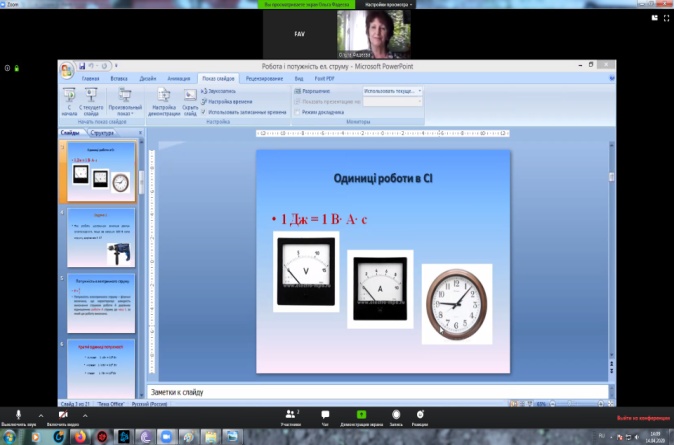 Перегляд короткого (2 хв 20 с) відеоролика «Робота і потужність електричного струму» за посиланням: https://www.youtube.com/watch?v=mNXSzLlhPYs3. Закріплення вивченого матеріалу.Розв’язування задач (із використанням презентації і  дошки повідомлень Zoom). Обговорення проблемних запитань  (чат у Viber)4. Домашнє завдання.Скласти план до прочитаного матеріалу підручника;  виконати завдання тесту на сайті «На урок».!Дистанційна освіта не може повністю замінити традиційну, але в умовах карантину ми повинні використовувати всі можливості онлайн навчання.